9 мая 2022 года акция «Бессмертный полк», прошла во всех селах и деревнях Баяндаевского района. Повсюду у обелисков павшим землякам прошли митинги, в которых приняли участие и стар и млад в этот день состоялись и другие торжественные мероприятия: праздничные концерты, чествования ветеранов. В этот день в нагалыке состоялся легкоатлетический пробег, а накануне подобный пробег был организован от Васильевска до Тургеневки. В Ользонах прошел автопробег. Главное торжественное шествие парада Победы прошло по центральным улицам Баяндая. Праздничную колонну возглавлял «Бессмертный полк». Яркие шары, флаги и транспаранты – каждый трудовой коллектив внес свою лепту в оформлении праздничной колонны и представлял себя согласно заданной заранее тематикой. 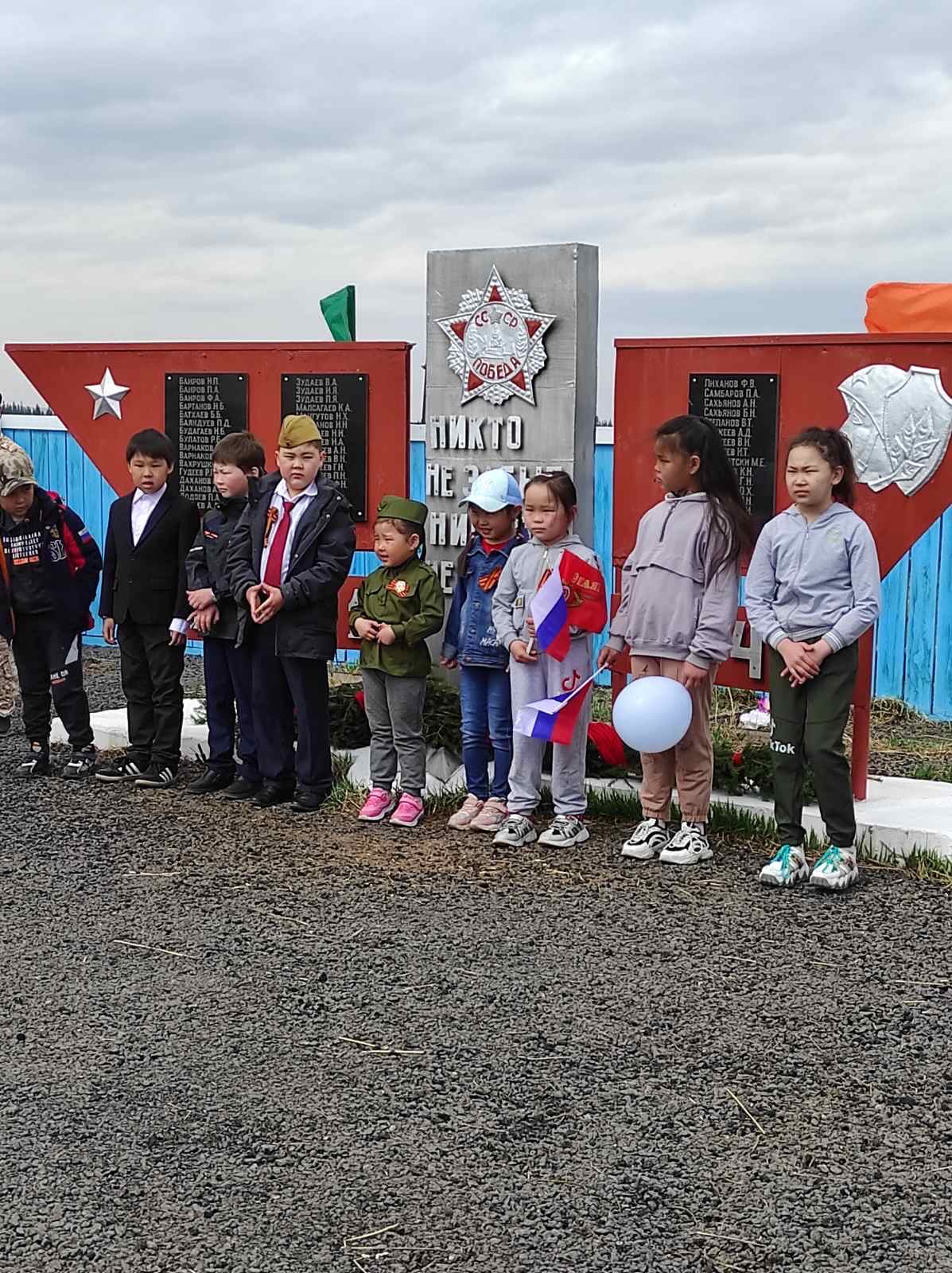 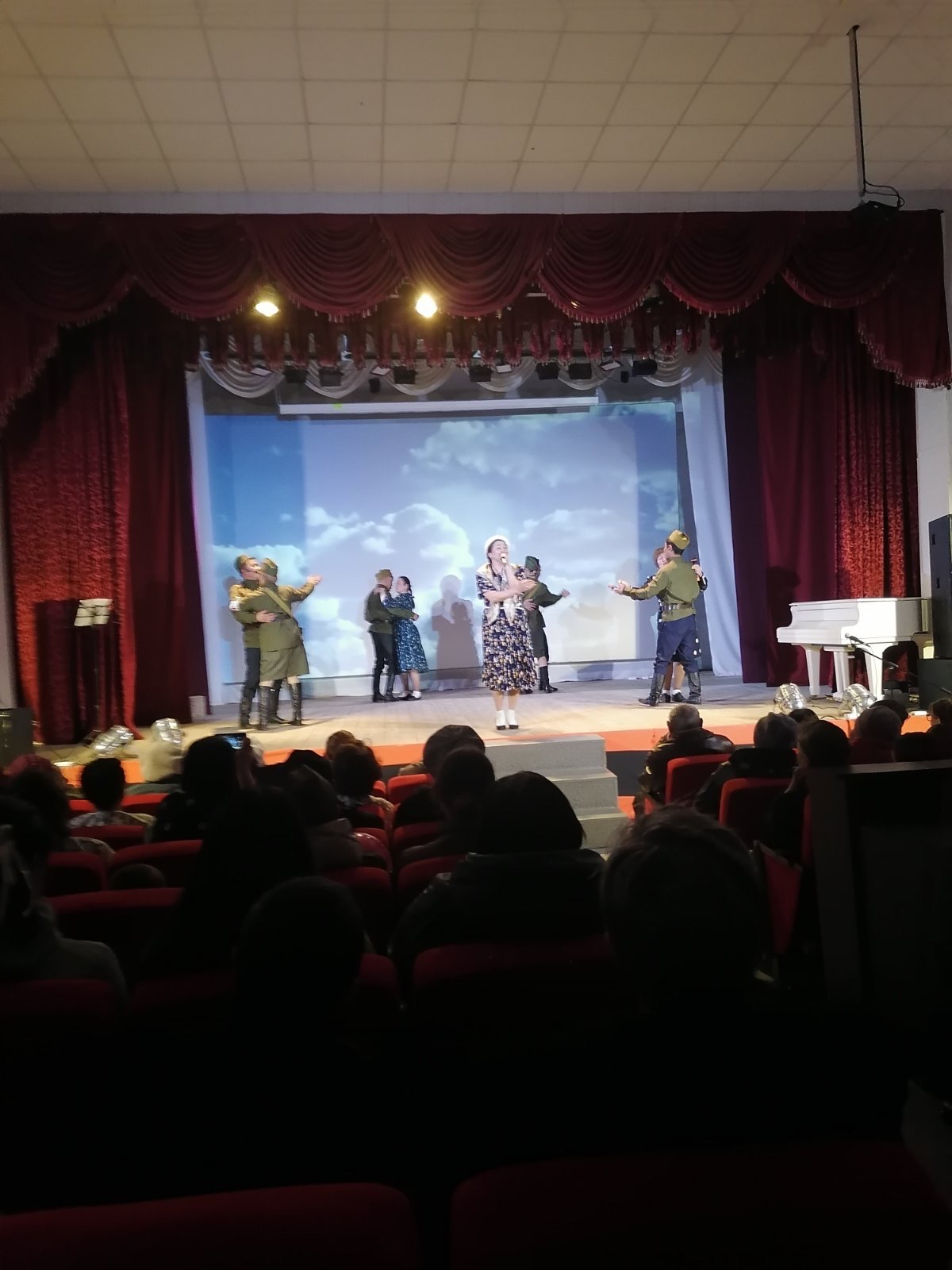 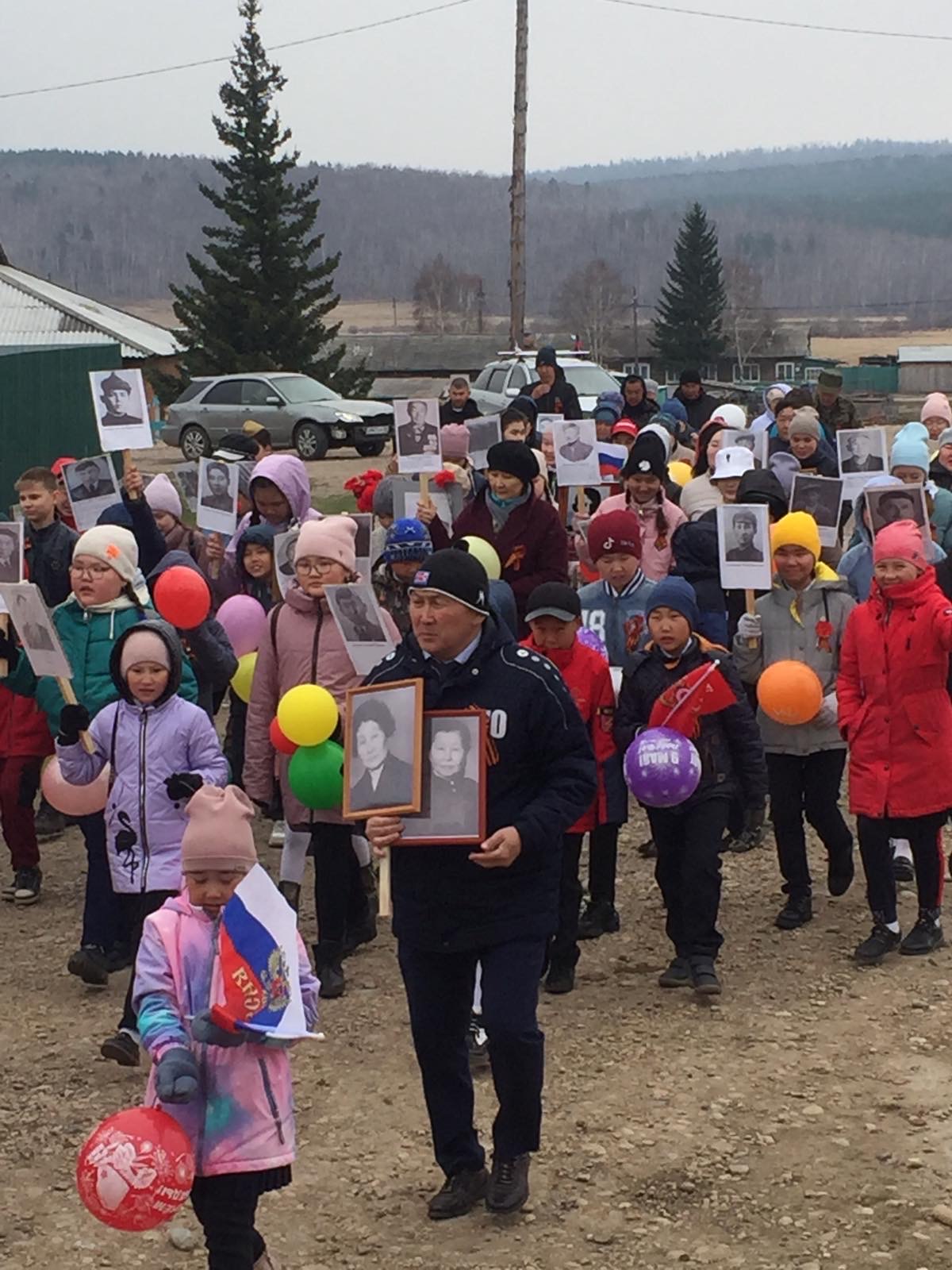 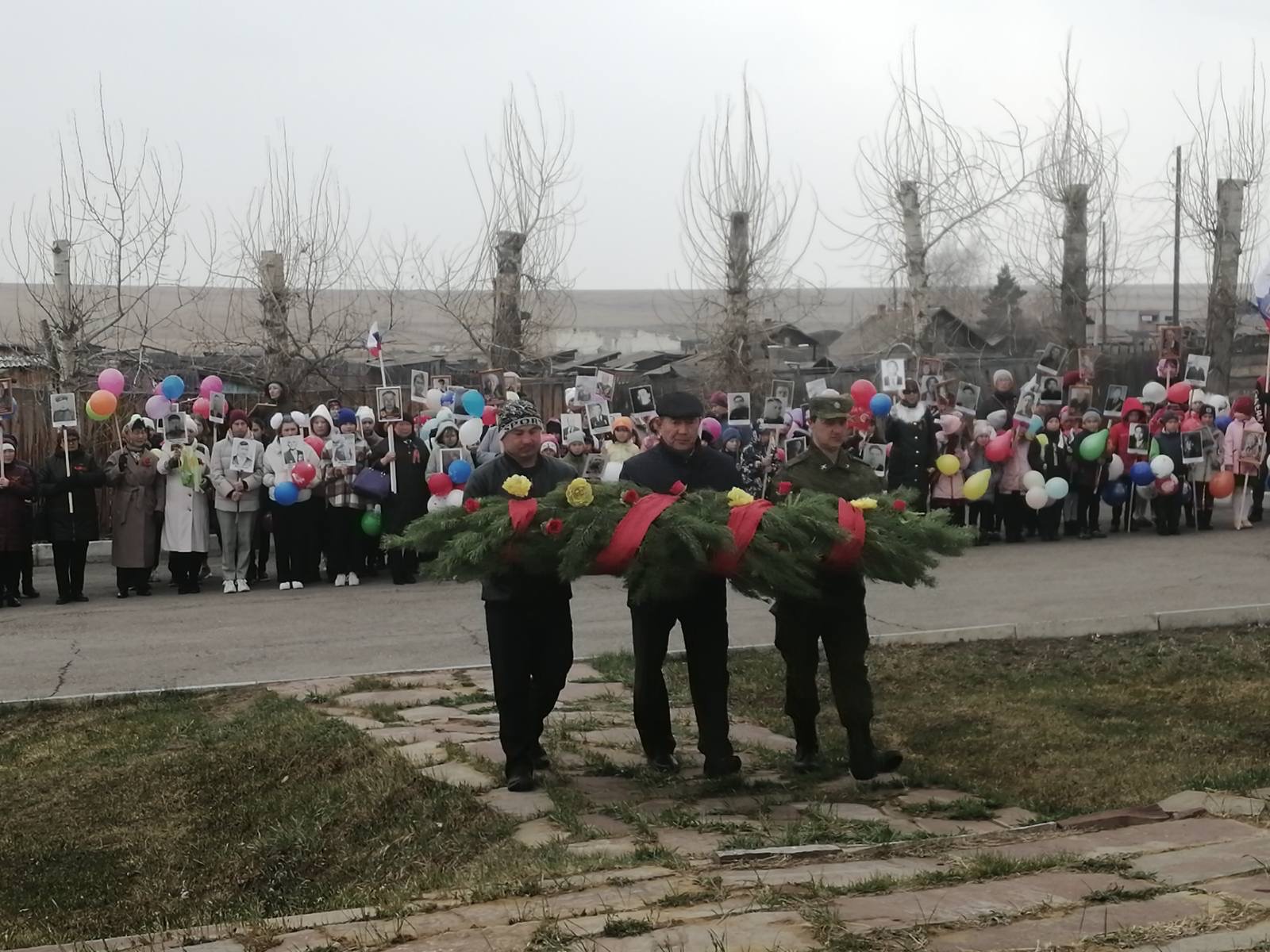 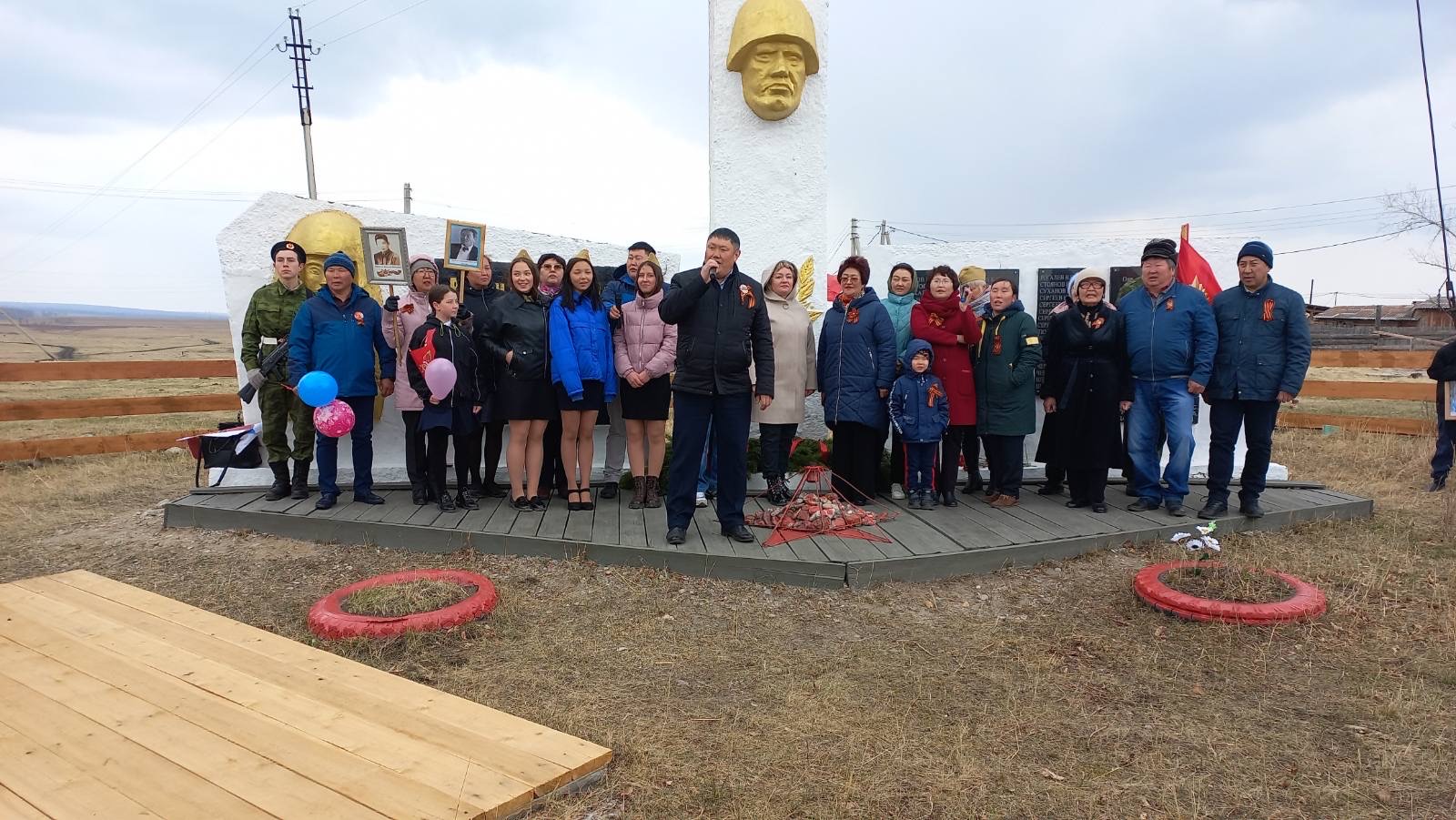 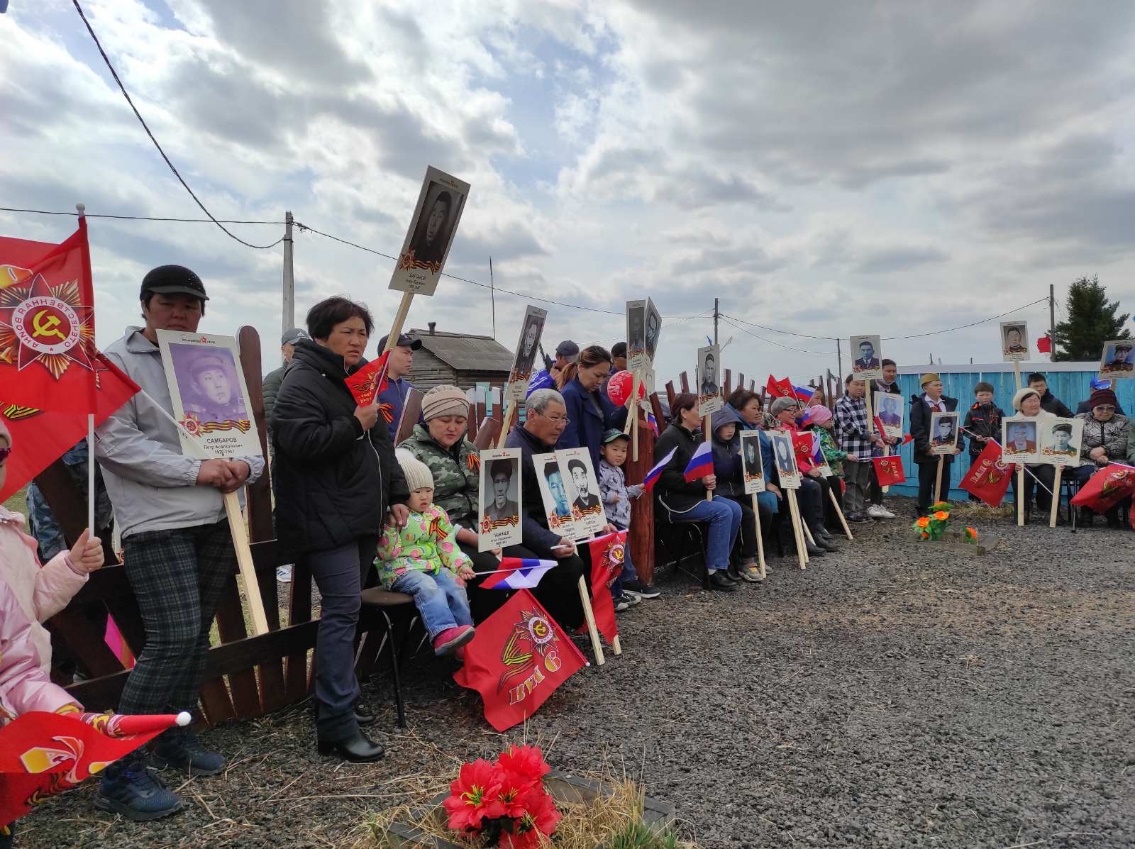 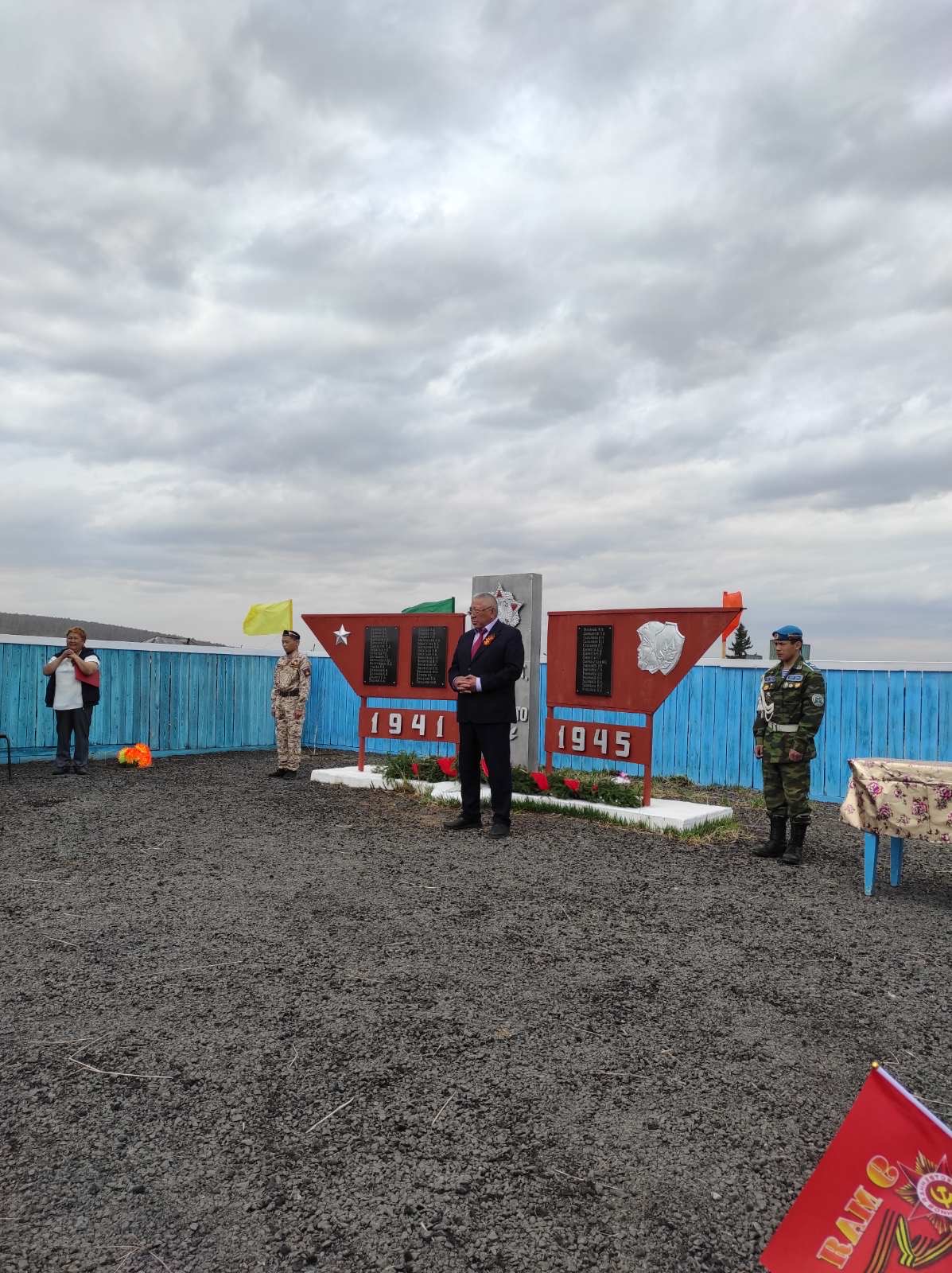 